           SAVE Craigroyston Community Centre July 2016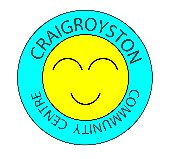 The Community Centre services are being cut by the Council, who originally promised dedicated community space. Can you help us out by completing our Community Audit.What facilities have you used at Craigroyston Community High School in the last 5 years? (put an X for yes)□ Adult learning classes 					□ Free classes □ Anti-smoking group                     			□ Autism cookery group □ One Parent Family Scotland         			□ Early Years □ MYDG (Muirhouse youth Development Group) 	□ PEP (Pilton Equalities Project) □ Swimming Pool 						□ ESOL classes□ Community Conference 					□ Community events (eg. Burns night)□ Football or other fitness 					□ Community lunch □ Children’s activities (eg swimming/ music)          	□ Fitness suite  □ Neighbourhood meetings 				□ Community meetings □ Community film night  					□ Other _____________________Did you know these facilities were available to you? Yes □  No  □ Could you tell us what facilities you use?When do you use the facilities (Please circle)   Daytime            Evening        WeekendHow many times a week do you use the School (Please circle)      1    2    3    4    5Are you aware the Council plan to REDUCE the community centre area within the school? Yes □  No  □ Have you been consulted on any of the changes planned for the reduced community centre space in the school? 		  							       	 Yes □  No  □ How would it effect you if you could not use any of the schools  facilities in the daytime during the week?What do you think, are the benefits of the whole community sharing the facilities of the school?What medium do you use to find out information/What’s on in the local area? (Please circle)Facebook    TRIM      Community shops        Internet         Library         NEN     WebsiteOther __________________________Although you are under no obligation, please help us understand our demographic by filling in the questions below :Name:Address:Male □  Female □Age 16- 20 □    21- 30 □  31- 40 □  41- 50 □  51- 60 □  over 60 □student □    unemployed □   employed □  retired □Please return this form by 29th July to email: vanessacousins@blueyonder.co.uk Or hand in at the Community Shop, Muirhouse Shopping Centre. THANK YOU for helping with our unofficial consultation.If you want to keep up to date with the progress of the Community Centre email Vanessa your details ☺  